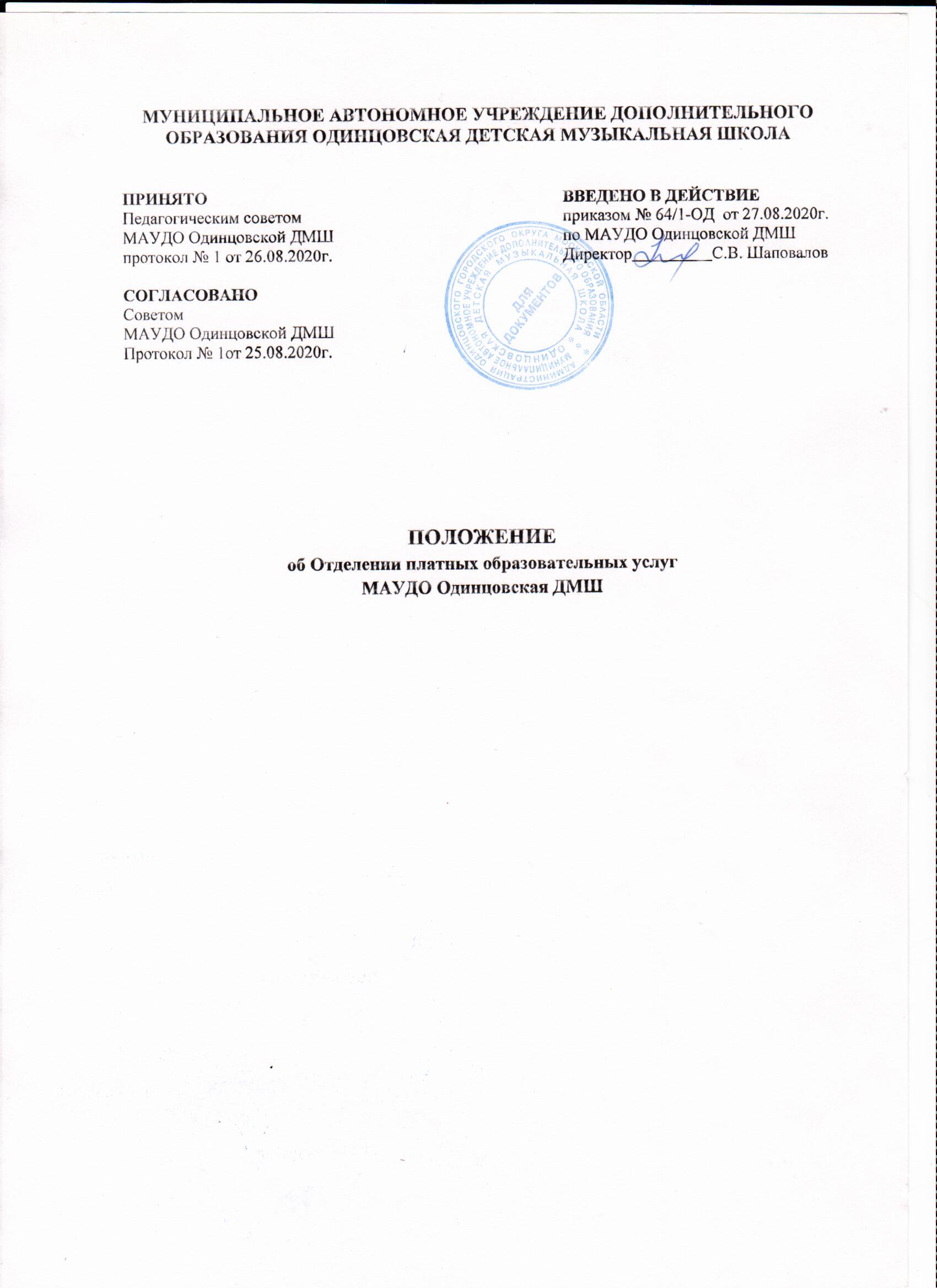 Ⅰ. Общие положения.Настоящее Положение об отделении платных образовательных услуг МАУДО Одинцовская ДМШ (далее - Положение) разработано в соответствии с Федеральным законом «Об образовании в Российской Федерации», Положением об организации и порядке предоставления платных образовательных услуг образовательными организациями Одинцовского городского округа Московской области, Уставом МАУДО Одинцовской ДМШ.Положение регулирует отношения, возникающие при осуществлении образовательной деятельности по заданиям и за счет средств физических и (или) юридических лиц по договорам о предоставлении платных образовательных услуг, а также формирование их стоимости. Оказание платных образовательных услуг является частью финансово-хозяйственной деятельности Муниципального автономного учреждения дополнительного образования Одинцовской  детской музыкальной школы  (далее-Школа).Отделение платных образовательных услуг (далее - Отделение) является структурным подразделением Школы и создано для:обучения дополнительного контингента детей (сверх нормативной численности, установленной муниципальным заданием) по дополнительным предпрофессиональным и общеразвивающим программам;реализации дополнительных образовательных программ, не предусмотренных соответствующими образовательными программами, выполняемыми Школой в рамках муниципального задания;привлечения дополнительных финансовых средств с целью укрепления материально-технической базы и стимулирования труда работников Школы.Деятельность Отделения строится на основе полного самофинансирования и осуществляется за счет платы за обучение со стороны родителей обучающихся (законных представителей), самих обучающихся (совершеннолетних граждан) и иной приносящей доход деятельности Школы.Деятельность Отделения регламентируется Уставом, настоящим Положением и другими локальными актами Школы.В Положении используются следующие понятия:«заказчик» - физическое и (или) юридическое лицо, имеющее намерение заказать либо заказывающее платные образовательные услуги для себя или иных лиц на основании договора; «потребитель» - гражданин РФ, иностранные граждане, лица без гражданства, проживающие на территории РФ, соотечественники из государств ближнего зарубежья;«исполнитель» - муниципальное автономное учреждение дополнительного образования Одинцовская детская музыкальная школа;«обучающийся» - физическое лицо, осваивающее образовательную программу по договору об оказании платных образовательных услуг;«платные образовательные услуги» - осуществление образовательной деятельности за счет средств физических и (или) юридических лиц по договорам об образовании, заключаемым при приеме на обучение (далее - договор).ⅠⅠ. Порядок организации и предоставления платных образовательных услуг в том числе с применением электронного обучения и дистанционных образовательных технологий.2.1.    Платные образовательные услуги могут оказываться только на основании договора об оказании платных образовательных услуг, заключенного Заказчиком и Исполнителем. 2.2.    Исполнитель обязан обеспечить оказание платных образовательных услуг в полном объеме в соответствии с образовательными программами и условиями договора об оказании платных образовательных услуг. 2.3.  Договор об оказании платных образовательных услуг составляется в двух экземплярах, один из которых находится у Исполнителя, другой – у Заказчика. 2.4.    Заказчик обязан оплатить предоставляемые образовательные услуги в порядке и в сроки, указанные в договоре. 2.5.   Объем оказываемых платных образовательных услуг и их стоимость в договоре определяются по соглашению между Исполнителем и Заказчиком. 2.6.   Договор с Заказчиком заключается в каждом конкретном случае персонально, на определенный срок, и должен предусматривать: наименование, характер услуги, размер и условия оплаты услуги, периодичность и сроки предоставления услуги, права и обязанности договаривающихся сторон, порядок изменения и расторжения договора, порядок разрешения споров, особые условия. В течение оговоренного периода возможно заключение дополнительных соглашений к договору по стоимости обучения. Договор является отчетным документом и хранится в Школе  пять лет.2.7.  Исполнитель заключает договор с Заказчиком при наличии возможности оказать запрашиваемую платную образовательную услугу и не вправе оказывать предпочтение какому-либо физическому или юридическому лицу в отношении заключения договора, кроме случаев, предусмотренных законами и иными нормативными правовыми актами Российской Федерации. 2.8.     Исполнитель должен обеспечить доступность и открытость информации: о численности обучающихся по реализуемым образовательным программам по договорам об образовании за счет средств Заказчика; персональном составе педагогических работников, непосредственно связанных с оказанием платных образовательных услуг, с указанием уровня образования, квалификации и опыта работы; порядка оказания платных образовательных услуг и расходования средств, полученных в результате их оказания, в том числе образец договора об оказании платных образовательных услуг и документ об утверждении цен (тарифов) по каждой платной образовательной услуге (программе). 2.9.     Исполнитель обязан предоставить по требованию Заказчика для ознакомления: Устав Школы; сведения об учредителе образовательной организации; образец договора на оказание платных образовательных услуг; прейскурант цен (тарифов) на платные образовательные услуги, оказываемые Исполнителем; другие относящиеся к договору и соответствующей образовательной услуге сведения по просьбе Заказчика. 2.10.   Отказ Заказчика от предлагаемых платных образовательных услуг не может быть причиной уменьшения объема предоставляемых ему образовательной организацией основных образовательных услуг, оказываемых Исполнителем за счет бюджетных ассигнований.2.11.  По желанию Заказчика (Потребителя) Исполнитель по итогам оказания платных образовательных услуг выдает обучающемуся документ, в котором указывает образовательную программу, учебный цикл или предмет (предметы) с указанием количества учебных часов по учебным предметам или дисциплинам.2.12.  Для осуществления деятельности по оказанию платных образовательных услуг Школа:2.12.1. изучает спрос на платные образовательные услуги и определяет предполагаемый контингент обучающихся;2.12.2. разрабатывает  и утверждает  по каждому виду платных образовательных услуг образовательную программу, учебные планы, расписание занятий. Количество часов, отведенное на оказание платной образовательной услуги и предлагаемое Заказчику, должно соответствовать возрастным и индивидуальным особенностям Заказчика, а также не наносить ущерба образовательной деятельности, осуществляемой в рамках выполнения муниципального задания. В отдельных случаях по желанию Заказчика, с учетом его возможностей и способностей, может быть разработан индивидуальный учебный план;2.12.3.  определяет требования к предоставлению Заказчиком документов, необходимых при оказании платных образовательных услуг;2.12.4.  получает необходимые документы от Заказчика, желающего получить платные образовательные услуги, и заключает  с ним договор на оказание платных образовательных услуг (далее – договор);2.12.5.  создает условия для предоставления платных образовательных услуг с учетом требований нормативных документов по вопросам безопасности, охраны труда, жизни и здоровья всех участников образовательного процесса (допускается использование учебных и других помещений Школы в часы, не предусмотренные расписанием занятий в рамках основной образовательной деятельности, проводимой в соответствии с муниципальным заданием на оказание муниципальной услуги);2.12.6.  заключает трудовые договоры с работниками Школы, а также привлеченными специалистами, имеющими соответствующее образование и квалификацию в соответствующей сфере деятельности на выполнение трудовых обязанностей по предоставлению платных образовательных услуг и их оплату из средств, полученных от оказания платных услуг;2.12.7.  составляет калькуляцию себестоимости каждой платной образовательной услуги;2.12.8.  издает Приказы:об организации платных образовательных услуг с указанием перечня и цены каждой услуги для потребителя, количестве обучающихся, количестве учебных часов, указанием должностных лиц, ответственных за организацию платных образовательных услуг;об утверждении учебной нагрузки педагогических работников (тарификация);об утверждении образовательных программ и учебных планов;о назначении должностных (уполномоченных) лиц, ответственных за выполнение организационно-методических функций.2.13. Должностное (уполномоченное) лицо, ответственное за выполнение организационно-методических функций, назначенное приказом директора Школы, изучает и анализирует спрос населения на платные образовательные услуги, ведет организационную работу по приему обучающихся, заключает договоры с Заказчиками образовательных услуг, контролирует своевременность внесения оплаты Заказчиками образовательных услуг за обучение, осуществляет своевременный контроль за движением контингента обучающихся в течение учебного периода, ведет личные дела обучающихся, решает другие вопросы в соответствии с должностными обязанностями.2.14.  Для осуществления деятельности по оказанию платных образовательных услуг Школа разрабатывает и утверждает следующие локальные акты:2.14.1. положение о порядке предоставления платных образовательных услуг и расходовании средств, полученных от их предоставления;2.14.2.   образовательные программы, учебные планы, расписание занятий; 2.14.3. положение о стимулирующих выплатах и (или) премировании работников образовательной организации за счет средств, полученных от оказания платных образовательных услуг; 2.14.4.    другие необходимые документы.2.15.  В случае невозможности оказания образовательных услуг в очной форме, платные образовательные услуги могут оказываться с применением электронного обучения и дистанционных образовательных технологий. 2.16. Платные образовательные услуги с применением электронного обучения и дистанционных образовательных технологий реализуются Школой в соответствии с Положением о дистанционном обучении в МАУДО Одинцовская ДМШ.2.17.  Целью дистанционного обучения  при оказании платных образовательных услуг является обеспечение доступности и непрерывности оказания образовательных услуг для обучающихся путем организации дистанционного обучения в дни непосещения занятий обучающимися по причине неблагоприятных погодных условий; на период карантина; днях, обусловленных производственной необходимостью; обстоятельств непреодолимой силы, влекущие официальное приостановление образовательной деятельности учреждения, что делает невозможным оказание образовательных услуг в очной форме. 2.18.   Образовательная услуга на дистанционном обучении оказывается в заочной форме в соответствии  с образовательной программой, являющейся предметом договора на оказание платных образовательных услуг.2.19. В случае предоставления платных образовательных услуг на дистанционном обучении по образовательным программам с применением дистанционных образовательных технологий или электронного обучения, Школа  вправе установить стоимость обучения, отличную от установленной стоимости образовательных услуг, оказываемых без применения дистанционных образовательных технологий или электронного обучения.  2.20. Стоимость платной образовательной услуги определяется расчетной калькуляцией стоимости платных услуг по очной и дистанционной формам обучения МАУДО Одинцовской ДМШ.2.21. Информация о платных образовательных услугах должна размещаться на официальном сайте Школы в сети Интернет. Способами доведения информации до Заказчика также могут быть: объявления, буклеты, проспекты, социальные сети.2.22. Оказание платных образовательных услуг не влечет за собой снижения установленной наполняемости групп (классов) при реализации основных программ на отделении с бюджетным финансированием в рамках муниципального задания.2.23. Платные образовательные услуги могут быть оказаны только по желанию обучающихся или по желанию их родителей (законных представителей). Учащиеся или их родители (законные представители) вправе отказаться от предложенных платных услуг.ⅠⅠⅠ. Организация учебного процесса.3.1. Отделение предусматривает:обучение по утвержденным в Школе дополнительным предпрофессиональным и  общеразвивающим программам дополнительного контингента детей (сверх установленного муниципальным заданием норматива);обучение по программам, не включенным в перечень основных дополнительных образовательных программ в области музыкального искусства для детей и взрослых;занятия с углубленным изучением предметов и циклов дисциплин;репетиторство;индивидуальные и групповые занятия в целях раннего эстетического развития для детей в возрасте от 3-х лет;индивидуальные и групповые занятия с целью подготовки к обучению  по всем видам образовательных программ, реализуемых в Школе;oбучение игре на различных музыкальных инструментах;занятия в классе профессиональной ориентации для выпускников, закончивших обучение в Школе;проведение семинаров, мастер-классов, курсов повышения квалификации, стажировок для преподавателей других образовательных организаций;организация различных кружков, студий, групп, факультативов и иных объединений по обучению на музыкальных инструментах, вокалу, изобразительному и драматическому искусству, обучение иным видам искусства и прикладного творчества, народным промыслам и традициям, приобщению детей и взрослых к познанию российской и мировой культуры; другие занятия по интересам, соответствующие целям и задачам деятельности Школы.3.2. Срок обучения на Отделении определяется в зависимости от вида выбранных Заказчиком (Потребителем) образовательных услуг (программ), их направленности и требований к конечному результату, а также к уровню получаемых знаний, умений, навыков:обучение дополнительного контингента детей по дополнительным предпрофессиональным, общеразвивающим программам определяется по срокам их освоения учебными планами той или иной программы. Учебный год начинается с 1 сентября и заканчивается 31 мая. Каникулы проводятся в сроки, установленные утвержденным на начало каждого учебного года календарным графиком;обучение по образовательным программам, не включенным в перечень основных дополнительных программ в области музыкального искусства, а также углубленное изучение предметов, преподавание специальных курсов, циклов дисциплин определяется по срокам их освоения в соответствии с учебным планом того или иного курса;занятия в направлении общеэстетического развития детей, репетиторство, обучение игре на музыкальных инструментах в рамках любительского музицирования и т. д. определенными сроками, учебными планами и образовательными программами не регламентируются и не предусматривают промежуточной и итоговой аттестации, а также получения документа об окончании Школы. 3.3.  Организация образовательного процесса на отделении производится в соответствии с расписанием, утвержденным директором Школы.3.4. Основной формой организации учебной работы на Отделении является урок; продолжительность урока зависит от возраста и физиологических особенностей Потребителя и устанавливается в соответствии с нормативными требованиями СанПиН, как правило, от 30 до 40 минут.3.5.  Для дополнительного контингента детей, обучающихся по учебным планам основных дополнительных программ в области музыкального искусства, в целях полноценного обеспечения учебно-воспитательного процесса и усвоения учащимися учебного материала устанавливаются следующие виды работы:групповые и индивидуальные занятия с преподавателями;контрольные уроки, академические зачеты, экзамены,  тематические и отчетные концерты;самостоятельная (домашняя) работа учащихся.3.6.   В классах, где проводятся экзамены, итоговая оценка выставляется экзаменационной комиссией с учетом промежуточной аттестации и годовых оценок.3.7.  Сроки проведения контрольных мероприятий устанавливаются администрацией Школы на каждый учебный год.3.8. Учащиеся, успешно выполнившие полный учебный план основной общеобразовательной программы при наличии отличной (хорошей) успеваемости могут быть переведены на свободные бюджетные места в соответствующий класс. 3.9.  Учащиеся, окончившие Отделение платных образовательных услуг и сдавшие успешно выпускные экзамены, получают свидетельство об окончании Школы установленного образца.3.10. Учащиеся, заболевшие в период переводных экзаменов, при наличии положительной успеваемости, могут быть переведены в следующий класс на основании итоговых оценок.3.11. Учащимся, заболевшим в период выпускных экзаменов, при наличии положительной успеваемости может быть выдано свидетельство об окончании Школы на основании итоговых оценок.3.12. Переводы учащихся в следующий класс и выдача свидетельств выпускникам Отделения платных образовательных услуг школы оформляются Приказом директора на основании решения Педсовета.3.13. При отсутствии возможности формирования отдельной группы (в том числе - недостаточность численности обучающихся по той или иной образовательной программе) учащиеся Отделения платных образовательных услуг могут быть включены в группы бюджетного отделения без перерасчета оплаты за обучение.ⅠⅤ. Участники образовательного процесса отделения платных образовательных услуг.4.1.  Участниками образовательного процесса Отделения являются:обучающиеся (несовершеннолетние и совершеннолетние граждане) - потребители платных образовательных услуг;административные, педагогические, технические работники Школы, а также другие сотрудники, принятые для работы на Отделение платных образовательных услуг;родители (законные представители) несовершеннолетних обучающихся, заказывающие и оплачивающие образовательные услуги.4.2. Общее руководство Отделением осуществляет директор Школы, который в установленном порядке несет ответственность за организацию всей учебно--воспитательной, финансово-хозяйственной деятельности и безопасности участников образовательного процесса.4.3.  Организационную работу осуществляет уполномоченное лицо, назначенное приказом директора МАУДО Одинцовской ДМШ, которое изучает и анализирует спрос населения на платные образовательные услуги, ведет организационную работу по приему обучающихся на Отделение, заключает договоры с Заказчиками образовательных услуг и работниками Отделения, контролирует своевременность внесения оплаты Заказчиками образовательных услуг за обучение, осуществляет своевременный контроль за движением контингента обучающихся в течение учебного периода, а также - личные дела обучающихся, решает другие вопросы в соответствии с должностными обязанностями.4.4.   В планировании и организации учебно-воспитательной, методической, внеклассной и внешкольной деятельности Отделения могут принимать участие, по распоряжению директора,  заместители директора по учебно--воспитательной работе Школы.4.5. Комплектование управленческого, педагогического и обслуживающего персонала Отделения платных образовательных услуг производится директором из числа штатных работников Школы, принятых на Отделение по совместительству, а также работников и специалистов, принятых на Отделение по трудовому или гражданско-правовому договору.4.6.  К педагогической деятельности на Отделении допускаются лица, имеющие среднее специальное или высшее профессиональное образование. Все работники Отделения действуют в соответствии с тарифно-квалификационными характеристиками по занимаемой должности и должностными инструкциями, утвержденными директором Школы.4.7.  Обучающиеся зачисляются на Отделение на основании договора на оказание платных образовательных услуг, оформленного в установленном порядке.4.8. Права и обязанности обучающихся, родителей (законных представителей), педагогических работников и сотрудников административно-управленческого персонала определяются Уставом, правилами внутреннего трудового распорядка, настоящим Положением, правилами внутреннего распорядка обучающихся и родителей (законных представителей) и другими локальными актами Школы.4.9. При приеме администрация обязана ознакомить всех участников образовательного процесса Отделения - обучающихся, их родителей (законных представителей), сотрудников - с Уставом Школы, настоящим Положением и другими документами, которые регламентируют организацию образовательного процесса Отделения.Ⅴ. Финансово-хозяйственная деятельность.5.1. Формирование цен, тарифов на платные образовательные услуги основано на принципе полного возмещения затрат Школы на оказание платных образовательных услуг, при котором цена складывается на основе стоимости затраченных на ее осуществление ресурсов.5.2. Цены, тарифы на платные образовательные услуги рассчитываются на основе экономически обоснованной себестоимости каждой платной образовательной услуги с учетом необходимости уплаты налогов и сборов, а также с учетом возможности развития и совершенствования образовательного процесса и материальной базы Школы в соответствии с Порядком формирования цен (тарифов) на платные образовательные услуги.5.3. Цены, тарифы на платные образовательные услуги утверждаются Администрацией Одинцовского муниципального района Московской области на учебный год и в течение учебного года не пересматриваются.5.4.  Денежные средства, полученные от оказания платных образовательных услуг (далее - полученный доход), направляются в соответствии с утвержденным планом финансово--хозяйственной деятельности:5.4.1. на оплату труда преподавателей, а также работников, привлекаемых для выполнения организационных, методических и обслуживающих функций;5.4.2. выплаты страховых взносов на оплату труда в соответствии с законодательством Российской Федерации;5.4.3.  на оплату коммунальных услуг;5.4.4.  на оплату медицинских осмотров;5.4.5.  на оплату налогов, штрафов, сборов и иных платежей;5.4.6. в фонд развития Школы на обеспечение, развитие и совершенствование образовательного процесса по следующим направлениям:приобретение оборудования, инвентаря, музыкальных инструментов, костюмов, наглядных и технических средств обучения, учебно - методической, нотной, периодической и справочной литературы, правовых электронных систем  и т. д.;оплату учебы и переподготовки сотрудников по охране труда, технике безопасности и в целях повышения их квалификации;содержание и ремонт помещений школы;оплату по лицензированию, аттестации, аккредитации образовательных услуг, аттестации рабочих мест;хозяйственные нужды школы (хозтовары, канцтовары, типографские услуги, услуги полиграфии и т.д.);оплату транспортных расходов;затраты на организацию и проведение конкурсов, фестивалей, концертов, праздников и других культурно-массовых или внеклассных мероприятий в соответствии с уставными целями деятельности Школы;затраты на бытовое обустройство помещений, в том числе дизайн-проекты, приобретение мебели, оргтехники, программного обеспечения и т. д. с целью создания наиболее благоприятных условий для обучающихся и работников Школы, благоустройство прилегающей территории;прочие расходы в соответствии с уставными целями деятельности Школы.5.4.7. оставшиеся средства распределяются Школой самостоятельно в соответствии с Уставом и статьями расходов бюджетной классификации Российской Федерации.5.5. Оплата Заказчиками платных образовательных услуг осуществляется безналичным путем через кредитные организации по выданной Заказчику квитанции установленной формы. 5.6.  Оплата за оказание образовательных услуг:устанавливается на начало учебного года и производится в порядке и в сроки, указанные в договоре;рассчитывается в соответствии с Учебным календарным графиком текущего учебного года за учебный период, при этом каникулярные дни для отдыха учащихся и праздничные дни входят в расчет оплаты;производится не позднее 5 числа каждого месяца за текущий месяц в безналичном порядке через кредитные организации Оплата за последний месяц учебного года (май) производится до 1 мая;взимается в полном размере в случае болезни обучающегося продолжительностью до двух недель. При продолжительности болезни учащегося свыше двух недель плата за обучение в последующие дни болезни не взимается. Перерасчет производится на основании медицинского документа (справки) и заявления родителей (законных представителей) обучающегося. При возможности отдачи (по взаимной договорённости) преподавателем уроков, пропущенных учащимся по уважительной причине, перерасчёт оплаты за обучение не производится.  При пропуске занятий по неуважительной причине оплата за обучение производится полностью.В случае болезни преподавателя администрация Школы должна предоставить замену уроков другим преподавателем в рамках расписания занятий или занятия должны быть полностью возмещены тем же преподавателем в другое, специально назначенное время, по согласованию с Заказчиком (Потребителем);в случае пропуска занятий в течение длительного срока (месяц и более) по другим уважительным причинам (семейные обстоятельства и пр.), администрация Школы может освободить учащегося от оплаты за обучение на основании заявления Заказчика (Потребителя), сохранив за ним место на время его отсутствия; в случае несвоевременной оплаты за предоставление платных образовательных услуг администрация Школы имеет право на прекращение занятий с Потребителем до полного погашения задолженности, а при длительных задержках оплаты стоимости услуг (более 2-х месяцев) договор с ним может быть расторгнут в одностороннем порядке;Заказчик (Потребитель) обязан оплатить оказываемые образовательные услуги в порядке и в сроки, указанные в договоре, и в соответствии с Законодательством РФ, получить в кредитной организации документ, подтверждающий оплату.5.7.  Предоставление льгот по оплате за обучение:Школа - в исключительных случаях - по заявлению Заказчика (Потребителя) и на основании приложенных к нему документов, подтверждающих статус заявителя (справки из органов социальной защиты населения, справки об инвалидности и т. д.), вправе снижать стоимость  предоставляемых  платных образовательных услуг отдельным категориям граждан из числа малообеспеченных и многодетных семей, инвалидам, детям имеющих родителей инвалидов и детям, оставшимся без попечения родителей, а также детям сотрудников школы.Снижение стоимости  предоставляемых  платных образовательных услуг  производится на основании приказа директора Школы.Перерасчет стоимости оказываемых платных образовательных услуг производится  после предоставления Заказчиком необходимых документов и утверждается приказом директора Школы до 5 числа текущего месяца. Документы на предоставление льготы, поданные после 5-го числа текущего месяца, рассматриваются и принимаются на утверждение  в следующем календарном месяце.Скидка предоставляется обучающимся, получающим полный курс дополнительной общеобразовательной программы с полным учебным планом.  Претензии и споры, возникающие между Заказчиком и Исполнителем, разрешаются в добровольном порядке по соглашению сторон в соответствии с законодательством Российской Федерации.ⅤⅠ. Права и обязанности сторон.6.1. Исполнитель обязан:обеспечить оказание платных дополнительных образовательных услуг в полном объеме в соответствии с образовательными программами и условиями договора;обеспечить образовательный процесс квалифицированными педагогическими кадрами;осуществлять учебно-методическое сопровождение образовательного процесса; организовать учебный процесс в соответствии с утвержденным расписанием;предоставить помещения для занятий в соответствии с требованиями противопожарной, технической безопасности и санитарно - эпидемиологическими нормами;нести ответственность за жизнь и безопасность учащегося во время его пребывания в Школе.6.2. Исполнитель имеет право:издавать локальные нормативные акты (приказы, правила, положения) для обучающихся и их родителей (законных представителей) и требовать их неукоснительного исполнения;не допускать обучающихся к занятиям при отсутствии оплаты за обучение в срок, установленный Договором на оказание платных услуг, расторгнуть договор в случае невыполнения Заказчиком (Потребителем) локальных актов школы, условий Договора, а также нарушения сроков оплаты, оговоренных в Договоре на оказание платных услуг.6.3. Заказчик (Потребитель) обязан:своевременно вносить оплату за обучение в порядке и в сроки, установленные Договором на оказание платных услуг;выполнять приказы и распоряжения директора школы и его заместителей, а также локальные нормативные акты (положения, правила, распоряжения и т. д.), утвержденные в Школе;обеспечивать примерное поведение Потребителя услуг (Заказчика), опрятный внешний вид, наличие сменной обуви, необходимой формы (специальной одежды и обуви) для занятий, наличие учебных пособий, канцелярских принадлежностей и других необходимых для успешного обучения атрибутов.предоставить необходимые документы, в том числе: медицинскую справку о состоянии здоровья обучающегося, копию свидетельства о рождении и др.6.4. Заказчик (Потребитель) имеет право:знакомиться с Уставом и другими локальными актами Учреждения;получать информацию о ходе и результатах занятий;расторгнуть договор в следующих случаях: если Исполнитель своевременно не приступил к оказанию образовательных услуг; если во время оказания образовательных услуг стало очевидным, что услуга не будет оказана в срок.потребовать безвозмездного оказания образовательных услуг или соответствующего уменьшения их стоимости при обнаружении недостатков оказанных образовательных услуг, в том числе оказания их не в полном объеме, предусмотренном образовательными программами и учебными планами.6.5. Исполнитель и Заказчик (Потребитель) несут ответственность, предусмотренную Договором об оказании платных образовательных услуг и действующим законодательством РФ.